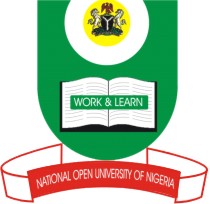 NATIONAL OPEN UNIVERSITY OF NIGERIA14/16 AHMADU BELLO WAY, VICTORIA ISLAND, LAGOSSCHOOL OF SCIENCE AND TECHNOLOGYJUNE/JULY EXAMINATIONCOURSE CODE: CHM305COURSE TITLE: ORGANIC CHEMISTRYTIME ALLOWED:2 hours              INSTRUCTION: ANSWER  ANY FIVE QUESTIONS                                  1 (a) Discuss the classes of alcohols based on the number of hydroxyl group and     give one examples of each (name and structure).    (b) Name the following compounds;                      (i)                                      (ii)                                                          (iii)                   (iv)                                                                       (v)(c) Discuss the esterification reaction of alcohols.2 (a) Compare and contrast, ethers and alcohols.   (b) Discuss the Williamson Synthesis.   (c) State the Physical and chemical properties of ethers.3 (a) Epoxides are compounds formed when an oxygen atom is linked to the carbon chain forming a three membered ring. Discuss the methods of preparation of epoxides.   (b) List the reactions of epoxides.   (c) Choose one of the reactions listed in 3b above and discuss in detail.4   Discuss the followings:Friedel – Crafts acylationCannizzaro ReactionSaponificationAldol CondensationIodoform reaction 5 (a) Show the Cross Aldol condensation between the compounds below:(b) What are Quinones6  (a) What is Diels-Alder reaction?    (b) Show the route of obtaining a product from the reaction of the two compounds below:7 (a) With the aid of structures, differentiate between Thiophene, Pyrrole, and Furan.   (b) Discuss briefly the physical and chemical properties of Pyrrole.   (c) Describe a test for Pyrrole.